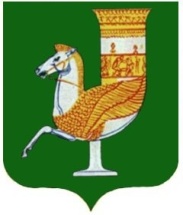 П О С Т А Н О В Л Е Н И ЕАДМИНИСТРАЦИИ   МУНИЦИПАЛЬНОГО  ОБРАЗОВАНИЯ «КРАСНОГВАРДЕЙСКИЙ  РАЙОН»От   06.05.2020 г. №  254         с. КрасногвардейскоеО внесении изменений в приложение к постановлению администрации МО «Красногвардейский район» № 206 от 07.04.2014 года «Об утверждении административного регламента администрации МО «Красногвардейский район» по предоставлению органом опеки и попечительства над несовершеннолетними администрации муниципального образования «Красногвардейский район» муниципальной услуги «Оформление опеки и попечительства над несовершеннолетними»         Рассмотрев информацию прокурора Красногвардейского района от 28.01.2020г. исх. № 5-86-2020/173 «Об изменениях в федеральном законодательстве», в целях приведения в соответствие с действующим законодательством  нормативных правовых актов администрации МО «Красногвардейский район», руководствуясь  Уставом МО «Красногвардейский район»ПОСТАНОВЛЯЮ:          1.  Внести следующие изменения в приложение к постановлению администрации МО «Красногвардейский район» № 206 от 07.04.2014 года «Об утверждении административного регламента администрации МО «Красногвардейский район» по предоставлению органом опеки и попечительства над несовершеннолетними администрации муниципального образования «Красногвардейский район» муниципальной услуги «Оформление опеки и попечительства над несовершеннолетними»:Наименование раздела II изложить в следующей редакции «II. Стандарт предоставления муниципальной услуги, единый стандарт».          1.2.    Пункт 2.5. раздела II дополнить абзацем 8 следующего содержания:«Орган опеки и попечительства администрации муниципального образования «Красногвардейский район» при предоставлении муниципальной услуги руководствуется требованиями единого стандарта, устанавливаемого Правительством Российской Федерации, в случаях предусмотренных федеральными законами».	2. Опубликовать данное постановление в газете Красногвардейского района «Дружба» и разместить на официальном сайте администрации района в сети «Интернет».     3. Контроль за исполнением настоящего постановления возложить на первого заместителя главы администрации МО «Красногвардейский район» (Коротких А.В.).    4. Настоящее постановление вступает в силу со дня его опубликования. Глава МО «Красногвардейский   район»						 А.Т.Османов        